Реализуемые образовательные программы по УД, ПМ и практике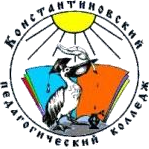 ФГОС СПО (утверждён Приказом Министерства образования и науки Российской Федерации от 27 октября 2014 года № 1351)Дошкольное образование (4 года 10 месяцев)Реализуемые образовательные программы по УД, ПМ и практикеФГОС СПО (утверждён Приказом Министерства образования и науки Российской Федерации от 27 октября 2014 года № 1351)Дошкольное образование (3 года 10 месяцев)Реализуемые образовательные программы по УД, ПМ и практикеФГОС СПО (утверждён Приказом Министерства образования и науки Российской Федерации от 13 марта 2018 года № 183)44.02.05 Коррекционная педагогика в начальном образовании(4 года 10 месяцев)Реализуемые образовательные программы по УД, ПМ и практикеФГОС СПО (утверждён Приказом Министерства образования и науки Российской Федерации от 13 марта 2018 года № 183)44.02.05 Коррекционная педагогика в начальном образовании(3 года 10 месяцев)Реализуемые образовательные программы по УД, ПМ и практикеФГОС СПО (утвержден Приказом Министерства образования и науки Российской Федерации от 27октября 2014 года № 1355)49.02.01 Физическая культура (4 года 10 месяцев)Реализуемые образовательные программы по УД, ПМ и практикеФГОС СПО (утвержден Приказом Министерства образования и науки Российской Федерации от 27октября 2014 года № 1355)49.02.01 Физическая культура (3 года 10 месяцев)Код спец-тиУчебная дисциплина, профессиональный модуль, вид практикиОбщие дисциплиныОУД.01Русский языкОУД.02ЛитератураОУД.03Иностранный языкОУД.04МатематикаОУД.05ИсторияОУД.06Физическая культураОУД.07Основы безопасности жизнедеятельностиОУД.08АстрономияПо выбору из обязательных предметных областейОУД.09Родной языкОУД.10ИнформатикаОУД.11ЕстествознаниеОУД.12Обществознание (включая экономику и право)ПООПредлагаемые ОООУД.13ГеографияОУД.14Экология ПППрофессиональная подготовкаОГСЭОбщий гуманитарный и социально-экономический циклОГСЭ.01Основы философииОГСЭ.02Психология общенияОГСЭ.03ИсторияОГСЭ.04Иностранный языкОГСЭ.05Физическая культураОГСЭ.06Менеджмент в системе дошкольного образования ОГСЭ.07СоциологияОГСЭ.08Культура и фольклор ДонаОГСЭ.09Русский язык и культура речиОГСЭ. 10Основы финансовой грамотностиЕНМатематический и общий естественнонаучный циклЕН.01МатематикаЕН.02Информатика и информационно-коммуникационные технологии ЕН.03Основы природопользования ЕН.04Природа Дона  и ее охранаППрофессиональный циклОПОбщепрофессиональные дисциплиныОП.01ПедагогикаОП.02ПсихологияОП.03Возрастная анатомия, физиология и гигиенаОП.04Правовое обеспечение профессиональной деятельностиОП.05Теоретические основы дошкольного образованияОП.06Безопасность жизнедеятельностиОП.07Основы учебно-исследовательской деятельности студентовОП.8Детская литература с практикумом по выразительному чтениюПМПрофессиональные модулиПМ.01Организация мероприятий направленных на укрепление здоровья ребенка и его физического развитияМДК.01.01Медико-биологические и социальные основы здоровьяМДК.01.02Теоретические и методические основы физического воспитания и развития детей раннего и дошкольного возрастаМДК.01.03Практикум по совершенствованию двигательных умений и навыковУП.01.01Практика показательных занятийПП.01.01Производственная практикаПП.01.02Практика пробных занятийПМ.02Организация различных видов деятельности и общения детейМДК.02.01Теоретические и методические основы организации игровой деятельности детей раннего и дошкольного возрастаМДК.02.02Теоретические и методические основы организации трудовой деятельности дошкольниковМДК.02.03Теоретические и методические основы организации продуктивных видов деятельности детей дошкольного возрастаМДК.02.04Практикум по художественной обработке материалов и изобразительному искусствуМДК.02.05Теория и методика музыкального воспитания с практикумомМДК.02.06Психолого-педагогические основы организации общения детей дошкольного возрастаУП.02.01Практика наблюденийУП.02.02Подготовка к летней практикеПП.02.01Производственная практикаПП.02.02Пробные занятияПП.02.03Летняя практикаПМ.03Организация занятий по основным общеобразовательным программам  дошкольного образованияМДК.03.01Теоретические основы организации обучения в разных возрастных группахМДК.03.02Теория и методика развития речи у детейМДК.03.03Теория и методика экологического образования дошкольниковМДК.03.04Теория и методика математического развитияУП.03.01Практика показательных занятийПП.03.01Практика пробных занятийПМ.04Взаимодействие с родителями и сотрудниками образовательного учрежденияМДК.04.01Теоретические и методические основы взаимодействия воспитателя с родителями (лицами, их заменяющими)  и сотрудниками дошкольной образовательной организацииУП.04.01Практика наблюденийПП.04.01Работа с родителямиПМ.05Методическое обеспечение образовательного процессаМДК.05.01Теоретические и прикладные аспекты методической работы воспитателя детей дошкольного  возрастаУП.05.01Практика по созданию методических материаловПП.05.01Подготовка методических материалов и УМК по программам дошкольного образованияКод спец-тиУчебная дисциплина, профессиональный модуль, вид практикиПППрофессиональная подготовкаОГСЭОбщий гуманитарный и социально-экономический циклОГСЭ.01Основы философииОГСЭ.02Психология общенияОГСЭ.03ИсторияОГСЭ.04Иностранный языкОГСЭ.05Физическая культураОГСЭ.06Менеджмент в системе дошкольного образования ОГСЭ.07СоциологияОГСЭ.08Культура и фольклор ДонаОГСЭ.09Русский язык и культура речиОГСЭ. 10Основы финансовой грамотностиЕНМатематический и общий естественнонаучный циклЕН.01МатематикаЕН.02Информатика и информационно-коммуникационные технологии ЕН.03Основы природопользования ЕН.04Природа Дона  и ее охранаППрофессиональный циклОПОбщепрофессиональные дисциплиныОП.01ПедагогикаОП.02ПсихологияОП.03Возрастная анатомия, физиология и гигиенаОП.04Правовое обеспечение профессиональной деятельностиОП.05Теоретические основы дошкольного образованияОП.06Безопасность жизнедеятельностиОП.07Основы учебно-исследовательской деятельности студентовОП.8Детская литература с практикумом по выразительному чтениюПМПрофессиональные модулиПМ.01Организация мероприятий направленных на укрепление здоровья ребенка и его физического развитияМДК.01.01Медико-биологические и социальные основы здоровьяМДК.01.02Теоретические и методические основы физического воспитания и развития детей раннего и дошкольного возрастаМДК.01.03Практикум по совершенствованию двигательных умений и навыковУП.01.01Практика показательных занятийПП.01.01Производственная практикаПП.01.02Практика пробных занятийПМ.02Организация различных видов деятельности и общения детейМДК.02.01Теоретические и методические основы организации игровой деятельности детей раннего и дошкольного возрастаМДК.02.02Теоретические и методические основы организации трудовой деятельности дошкольниковМДК.02.03Теоретические и методические основы организации продуктивных видов деятельности детей дошкольного возрастаМДК.02.04Практикум по художественной обработке материалов и изобразительному искусствуМДК.02.05Теория и методика музыкального воспитания с практикумомМДК.02.06Психолого-педагогические основы организации общения детей дошкольного возрастаУП.02.01Практика наблюденийУП.02.02Подготовка к летней практикеПП.02.01Производственная практикаПП.02.02Пробные занятияПП.02.03Летняя практикаПМ.03Организация занятий по основным общеобразовательным программам дошкольного образованияМДК.03.01Теоретические основы организации обучения в разных возрастных группахМДК.03.02Теория и методика развития речи у детейМДК.03.03Теория и методика экологического образования дошкольниковМДК.03.04Теория и методика математического развитияУП.03.01Практика показательных занятийПП.03.01Практика пробных занятийПМ.04Взаимодействие с родителями и сотрудниками образовательного учрежденияМДК.04.01Теоретические и методические основы взаимодействия воспитателя с родителями (лицами, их заменяющими)  и сотрудниками дошкольной образовательной организацииУП.04.01Практика наблюденийПП.04.01Работа с родителямиПМ.05Методическое обеспечение образовательного процессаМДК.05.01Теоретические и прикладные аспекты методической работы воспитателя детей дошкольного  возрастаУП.05.01Практика по созданию методических материаловПП.05.01Подготовка методических материалов и УМК по программам дошкольного образованияКод спец-тиУчебная дисциплина, профессиональный модуль, вид практикиОбщие дисциплиныОУД.01 Русский языкОУД.02 ЛитератураОУД.03 Иностранный языкОУД.04 МатематикаОУД.05 ИсторияОУД.06 Физическая культураОУД.07 Основы безопасности жизнедеятельностиОУД.08 Астрономия По выбору из обязательных предметных областейОУД.09Родной языкОУД.10ИнформатикаОУД.11ЕстествознаниеОУД.12Обществознание (включая экономику и право)ПООПредлагаемые ОООУД.13ГеографияОУД.14Экология краяПППрофессиональная подготовкаОГСЭОбщий гуманитарный и социально-экономический циклОГСЭ.01Основы философииОГСЭ.02Психология общенияОГСЭ.03ИсторияОГСЭ.04Иностранный язык в профессиональной деятельностиОГСЭ.05Основы религиозных культур и светской этикиОГСЭ.06Культура и фольклор ДонаОГСЭ.07Физическая культураОГСЭ.08Основы финансовой грамотностиЕНМатематический и общий естественнонаучный циклЕН.01МатематикаЕН.02Информатика и информационно-коммуникативные технологии (ИКТ) в профессиональной деятельностиЕН.03Природа родного краяППрофессиональный циклОПОбщепрофессиональные дисциплиныОП.01ПедагогикаОП.02ПсихологияОП.03Возрастная анатомия, физиология и гигиенаОП.04Теоретические основы компенсирующего и коррекционно-развивающего образования вначальных классахОП.05Правовое обеспечение профессиональной деятельностиОП.06Основы учебно-исследовательской деятельности студентовОП.07Безопасность жизнедеятельностиОП.08Основы проектирования карьеры и предпринимательской деятельности в сфере образованияОП.09Основы здорового образа жизни и здоровьесберегающие технологииПМПрофессиональные модулиПМ.01Преподавание по образовательным программам начального общего образования в начальных классах и начальных классах компенсирующего и коррекционно-развивающего образованияМДК.01.01Теоретические основы организации обучения в начальных классах и начальных классахкомпенсирующего и коррекционно-развивающего обученияМДК.01.02Русский язык с методикой преподаванияМДК.01.03Детская литература с практикумом по выразительному чтениюМДК.01.04Теоретические основы начального курса математики с методикой преподаванияМДК.01.05Естествознание с методикой преподаванияМДК.01.06Методика обучения технологии с практикумомМДК.01.07Методика обучения изобразительному искусству с практикумомМДК.01.08Теория и методика физического воспитания с практикумомМДК.01.09Теория и методика музыкального воспитания с практикумомМДК.01.10Методика преподавания обществознанияМДК.01.11Теоретические и прикладные аспекты методической работы учителя начальных классов иначальных классов компенсирующего и коррекционно-развивающего образованияУП.01.01Учебная практика по естествознаниюУП.01.02Практика наблюдений и показательных уроковУП.01.03Практика по созданию методических материаловПП.01.01Практика пробных уроков и занятийПП.01.02Первые дни ребёнка в школеПМ.02Организация внеурочной деятельности обучающихся начальных классов и начальных классов компенсирующего и коррекционно-развивающего образованияМДК.02.01Реализация программ внеурочной деятельности в начальном общем образованииМДК.02.02Основы вожатской деятельностиУП.02.01Подготовка к летней практикеУП.02.02Учебная практика по внеурочной деятельностиПП.02.01Летняя практикаПП.02 02Практика внеурочной деятельностиПМ.03Классное руководствоМДК.03.01Теоретические и методические основы деятельности классного руководителя начальных классов и начальных классов компенсирующего и коррекционно-развивающего образованияУП.03.01Учебная практика по ПМ.03 Классное руководствоПП.03.01Психолого-педагогическая практикаКод спец-тиУчебная дисциплина, профессиональный модуль, вид практикиПППрофессиональная подготовкаОГСЭОбщий гуманитарный и социально-экономический циклОГСЭ.01Основы философииОГСЭ.02Психология общенияОГСЭ.03ИсторияОГСЭ.04Иностранный язык в профессиональной деятельностиОГСЭ.05Основы религиозных культур и светской этикиОГСЭ.06Культура и фольклор ДонаОГСЭ.07Физическая культураОГСЭ.08Основы финансовой грамотностиЕНМатематический и общий естественнонаучный циклЕН.01МатематикаЕН.02Информатика и информационно-коммуникативные технологии (ИКТ) в профессиональной деятельностиЕН.03Природа родного краяППрофессиональный циклОПОбщепрофессиональные дисциплиныОП.01ПедагогикаОП.02ПсихологияОП.03Возрастная анатомия, физиология и гигиенаОП.04Теоретические основы компенсирующего и коррекционно-развивающего образования вначальных классахОП.05Правовое обеспечение профессиональной деятельностиОП.06Основы учебно-исследовательской деятельности студентовОП.07Безопасность жизнедеятельностиОП.08Основы проектирования карьеры и предпринимательской деятельности в сфере образованияОП.09Основы здорового образа жизни и здоровьесберегающие технологииПМПрофессиональные модулиПМ.01Преподавание по образовательным программам начального общего образования в начальных классах и начальных классах компенсирующего и коррекционно-развивающего образованияМДК.01.01Теоретические основы организации обучения в начальных классах и начальных классахкомпенсирующего и коррекционно-развивающего обученияМДК.01.02Русский язык с методикой преподаванияМДК.01.03Детская литература с практикумом по выразительному чтениюМДК.01.04Теоретические основы начального курса математики с методикой преподаванияМДК.01.05Естествознание с методикой преподаванияМДК.01.06Методика обучения технологии с практикумомМДК.01.07Методика обучения изобразительному искусству с практикумомМДК.01.08Теория и методика физического воспитания с практикумомМДК.01.09Теория и методика музыкального воспитания с практикумомМДК.01.10Методика преподавания обществознанияМДК.01.11Теоретические и прикладные аспекты методической работы учителя начальных классов иначальных классов компенсирующего и коррекционно-развивающего образованияУП.01.01Учебная практика по естествознаниюУП.01.02Практика наблюдений и показательных уроковУП.01.03Практика по созданию методических материаловПП.01.01Практика пробных уроков и занятийПП.01.02Первые дни ребёнка в школеПМ.02Организация внеурочной деятельности обучающихся начальных классов и начальных классов компенсирующего и коррекционно-развивающего образованияМДК.02.01Реализация программ внеурочной деятельности в начальном общем образованииМДК.02.02Основы вожатской деятельностиУП.02.01Подготовка к летней практикеУП.02.02Учебная практика по внеурочной деятельностиПП.02.01Летняя практикаПП.02 02Практика внеурочной деятельностиПМ.03Классное руководствоМДК.03.01Теоретические и методические основы деятельности классного руководителя начальных классов и начальных классов компенсирующего и коррекционно-развивающего образованияУП.03.01Учебная практика по ПМ.03 Классное руководствоПП.03.01Психолого-педагогическая практикаКод спец-тиУчебная дисциплина, профессиональный модуль, вид практикиОбщие дисциплиныОУД.01Русский языкОУД.02ЛитератураОУД.03Иностранный языкОУД.04МатематикаОУД.05ИсторияОУД.06Физическая культураОУД.07Основы безопасности жизнедеятельностиОУД.08АстрономияПо выбору из обязательных предметных областейОУД.09Родной языкОУД.10ИнформатикаОУД.11ЕстествознаниеОУД.12Обществознание (включая экономику и право)ПООПредлагаемые ОООУД.13ГеографияОУД.14Экология краяПППрофессиональная подготовкаОГСЭОбщий гуманитарный и социально-экономический циклОГСЭ.01Основы философииОГСЭ.02Психология общенияОГСЭ.03ИсторияОГСЭ.04Иностранный языкОГСЭ.05Физическая культураОГСЭ.06Основы финансовой грамотностиЕНМатематический и общий естественнонаучный циклЕН.01МатематикаЕН.02Информатика и информационно-коммуникационные технологии в профессиональной деятельностиЕН.03Основы экологической культурыППрофессиональный циклОПОбщепрофессиональные дисциплиныОП.01ПедагогикаОП.02ПсихологияОП.03АнатомияОП.04Физиология с основами биохимииОП.05Гигиенические основы физического воспитанияОП.06Основы врачебного контроля, лечебной физической культуры и массажаОП.07Основы биомеханикиОП.08Базовые и новые виды физкультурно-спортивной деятельности с методикой преподаванияОП.09Правовое обеспечение профессиональной деятельностиОП.10Теория и история физической культурыOП.11Безопасность жизнедеятельностиОП.12Основы учебно-исследовательской деятельности студентовOП.13Основы экономики и менеджмента в сфере физической культуры и спортаOП.14История олимпийского движенияПМПрофессиональные модулиПМ.01Преподавание физической культуры по основным общеобразовательным программамМДК.01.01Методика обучения предмету «Физическая культура»УП.01.01Показательные уроки и занятияПП.01.01Пробные уроки и занятияПМ.02Организация и проведение внеурочной работы и занятий по программам дополнительного образования в области физической культурыМДК.02.01Методика внеурочной работы и занятий по программам дополнительного образования в области физической культурыУП.02.01Учебная практикаУП.02.02Подготовка к летней практикеПП.02.01Практика внеурочной деятельностиПП.02.02Летняя практика внеурочной работыПМ.03Методическое обеспечение процесса физического воспитанияМДК.03.01Теоретические и прикладные аспекты методической работы учителя физической культурыУП.03.01Учебная практикаКод спец-тиУчебная дисциплина, профессиональный модуль, вид практикиПППрофессиональная подготовкаОГСЭОбщий гуманитарный и социально-экономический циклОГСЭ.01Основы философииОГСЭ.02Психология общенияОГСЭ.03ИсторияОГСЭ.04Иностранный языкОГСЭ.05Физическая культураОГСЭ.06Основы финансовой грамотностиЕНМатематический и общий естественнонаучный циклЕН.01МатематикаЕН.02Информатика и информационно-коммуникационные технологии в профессиональной деятельностиЕН.03Основы экологической культурыППрофессиональный циклОПОбщепрофессиональные дисциплиныОП.01ПедагогикаОП.02ПсихологияОП.03АнатомияОП.04Физиология с основами биохимииОП.05Гигиенические основы физического воспитанияОП.06Основы врачебного контроля, лечебной физической культуры и массажаОП.07Основы биомеханикиОП.08Базовые и новые виды физкультурно-спортивной деятельности с методикой преподаванияОП.09Правовое обеспечение профессиональной деятельностиОП.10Теория и история физической культурыOП.11Безопасность жизнедеятельностиОП.12Основы учебно-исследовательской деятельности студентовOП.13Основы экономики и менеджмента в сфере физической культуры и спортаOП.14История олимпийского движенияПМПрофессиональные модулиПМ.01Преподавание физической культуры по основным общеобразовательным программамМДК.01.01Методика обучения предмету «Физическая культура»УП.01.01Показательные уроки и занятияПП.01.01Пробные уроки и занятияПМ.02Организация и проведение внеурочной работы и занятий по программам дополнительного образования в области физической культурыМДК.02.01Методика внеурочной работы и занятий по программам дополнительного образования в области физической культурыУП.02.01Учебная практикаУП.02.02Подготовка к летней практикеПП.02.01Практика внеурочной деятельностиПП.02.02Летняя практика внеурочной работыПМ.03Методическое обеспечение процесса физического воспитанияМДК.03.01Теоретические и прикладные аспекты методической работы учителя физической культурыУП.03.01Учебная практика